Career Talk - NTUTopic:醫療器材產業的RA(醫療法規事務)職務在台灣的經驗分享Experiences of RA (Regulatory Affairs) function in Taiwan Medical Device industry Date/ Time:12:20 – 13:20, 7 May 2024AgendaTopicTimeSpeaker公司及講者介紹Introduction of Boston Scientific and Speakers12:20-12:30Sharon Lin經驗分享Taiwan RA Experience Sharing12:30-13:00Claire WuLynn Chen實習計畫介紹BSC Taiwan Internship Program13:00-13:10William ChouQ&A13:10-13:20All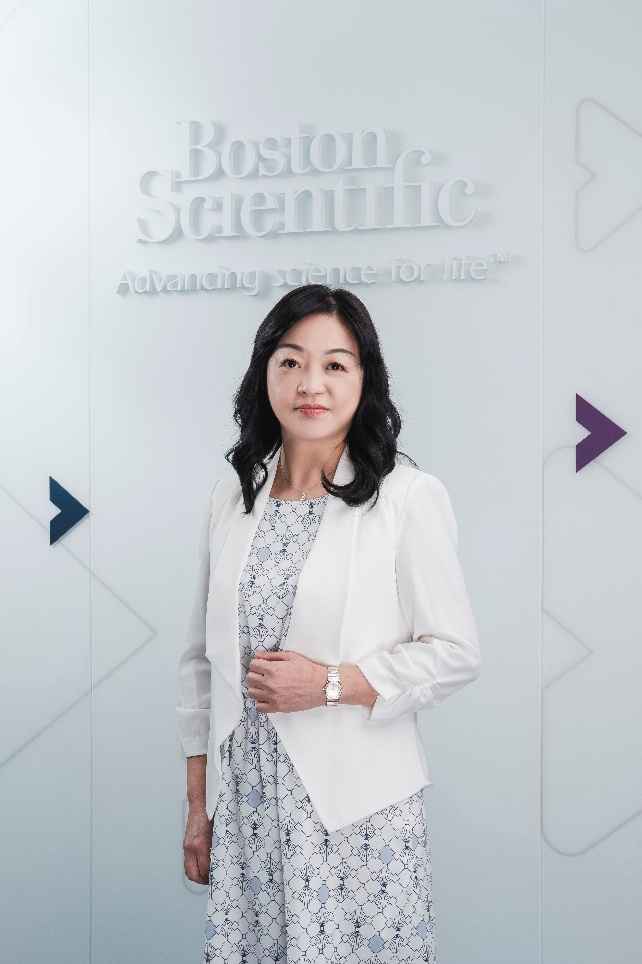 林妙琪  Sharon LinBoston Scientific Int’l BV-Taiwan Branch衛生經濟及市場准入/品保暨醫療法規事務部處長經歷荷商波士頓科技有限公司台灣分公司 衛生經濟及市場准入/品保暨醫療法規事務部  經理/資深經理/處長巴德/怡健聯合醫療器材醫療法規事務部 主任台灣先進醫療科技發展協會 (TAMTA)  理事暨法規組榮譽組長美國商會醫療器材產業委員會RA and Reimbursement Task Force 台北市醫療器材商業同業公會 (TMICA) 會員代表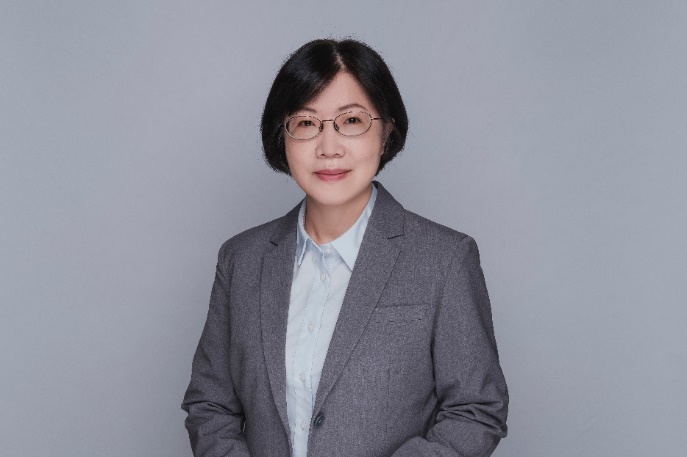 吳春嫺  Claire WuBoston Scientific Int’l BV-Taiwan Branch醫療法規事務部經理經歷荷商波士頓科技有限公司台灣分公司 醫療法規事務部經理食品藥物管理署醫療器材產品審查科 副審查員台北醫學大學附設醫院病理科 細胞醫檢師國際細胞學會 (IAC) 會員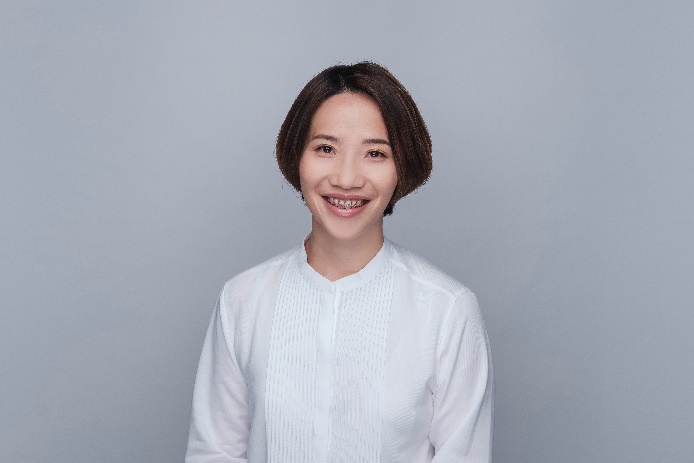 陳怡伶 Lynn ChenBoston Scientific Int’l BV-Taiwan Branch醫療法規事務部專員經歷荷商波士頓科技有限公司台灣分公司 醫療法規事務部專員美商伯瑞股份有限公司 台灣品保暨醫療法規事務部專員理工科技顧問公司 法規工程師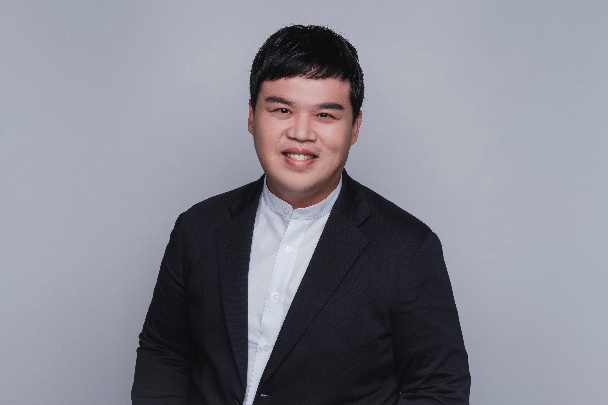 周煜恆 William ChouBoston Scientific Int’l BV-Taiwan Branch醫療法規事務部專員荷商波士頓科技有限公司台灣分公司 醫療法規事務部專員科林儀器股份有限公司 醫療法規事務部專員臺灣東洋藥品工業股份有限公司 法規事務部專員財團法人醫藥品查驗中心學名藥科 專案經理食品藥物管理署學名藥科 副審查員